招聘岗位信息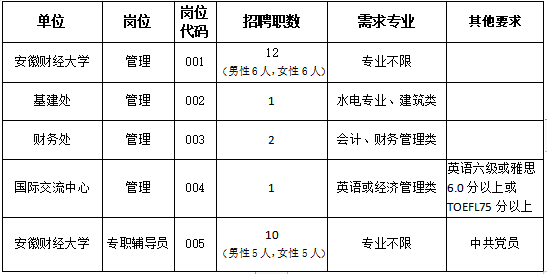 